УКРАЇНАПОЧАЇВСЬКА  МІСЬКА  РАДАВИКОНАВЧИЙ КОМІТЕТР І Ш Е Н Н Явід     жовтня 2018 року                                                            № проектПро виділення одноразовоїгрошової допомоги гр. Підгурській Є.О.               Розглянувши заяву жительки м. Почаїв вул. Варшавська, 38 гр. Підгурської Євгенії Олександрівни , яка  просить виділити одноразову грошову допомогу , взявши до уваги депутатський  акт  обстеження  від 10 жовтня  2018 року та керуючись Положенням про надання одноразової адресної матеріальної допомоги малозабезпеченим верствам населення Почаївської міської об’єднаної територіальної громади, які опинилися в складних життєвих обставинах, затвердженого рішенням виконавчого комітету № 164 від 19 жовтня 2016 року    ,  виконавчий комітет міської ради                                                     В и р і ш и в:Виділити одноразову грошову допомогу гр. Підгурській Євгенії Олександрівні  в   розмірі 1000 (одна тисяча )  гривень.Фінансовому відділу міської ради перерахувати гр. Підгурській Євгенії Олександрівні одноразову грошову  допомогу.Лівар Н.М.Бондар Г.В..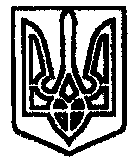 